УКРАЇНАПАВЛОГРАДСЬКА   МІСЬКА  РАДАДНІПРОПЕТРОВСЬКОЇ  ОБЛАСТІ (33 сесія   VIIІ  скликання)РІШЕННЯВід  ____________                                    			     №___________          Про внесення змін до рішення № 872-33/VІІIвід 14.02.2023 року «Про затвердження списку присяжних»	Згідно зі ст.ст. 19, 144 Конституції України, ст. 25,  ч.1 ст. 59,  Закону України «Про місцеве самоврядування в Україні», ст. 64-65,  Закону України «Про судоустрій і статус суддів», Павлоградська міська рада,ВИРІШИЛА:Внести до рішення Павлоградської міської ради від 14.02.2023 року                               № 872-33/VІІI «Про затвердження списку присяжних» такі зміни:включити до списку присяжних Кравченко Наталю Анатоліївну, як особу, яка постійно проживає на території, на яку поширюється юрисдикція Павлоградського міськрайонного суду Дніпропетровської області, відповідає вимогам статті 65 Закону України «Про судоустрій і статус суддів» і дала згоду бути присяжним.    2. 	в п.1 рішення слова « у кількості 11 осіб»  замінити на слова «у кількості 12 осіб».             3. 	Контроль за виконанням даного рішення покласти на постійну депутатську комісію з питань законності, депутатської етики, охорони громадського порядку, зв'язків з громадськими організаціями та ЗМІ.Міський голова 						                     Анатолій  ВЕРШИНАРішення на розгляд ради винесено згідно розпорядження міського голови   №        від    Рішення підготував:Начальник  юридичного відділу	Олег ЯЛИННИЙвиконавчого комітету                                        	 	   	  Секретар міської ради						         Сергій ОСТРЕНКОКеруючий справамивиконавчого комітету			                                         Світлана ШУМІЛОВА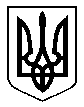 